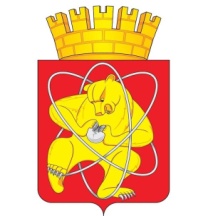 Городской округ«Закрытое административно – территориальное образование  Железногорск Красноярского края»АДМИНИСТРАЦИЯ ЗАТО г. ЖЕЛЕЗНОГОРСКПОСТАНОВЛЕНИЕ      25.03.2024                                                                                                                                       № 480г. ЖелезногорскО временном прекращении движения транспортных средств 14.04.2024 года при проведении легкоатлетического пробега «День космонавтики»В соответствии с Федеральным законом от 06.10.2003 №131-ФЗ «Об общих принципах организации местного самоуправления в Российской Федерации», Федеральным законом от 08.11.2007 № 257-ФЗ «Об автомобильных дорогах и о дорожной деятельности в Российской Федерации и о внесении изменений в отдельные законодательные акты Российской Федерации», Федеральным законом от 29.12.2017 № 443-ФЗ «Об организации дорожного движения в Российской Федерации и о внесении изменений в отдельные законодательные акты Российской Федерации», законом Красноярского края от 24.05.2012 № 2-312 «О временных ограничении или прекращении движения транспортных средств по автомобильным дорогам регионального или межмуниципального, местного значения в границах населенных пунктов на территории Красноярского края», постановлением Правительства Красноярского края от 18.05.2012 № 221-п «Об утверждении Порядка осуществления временных ограничения или прекращения движения транспортных средств по автомобильным дорогам регионального или межмуниципального, местного значения на территории Красноярского края», постановлением Администрации ЗАТО г. Железногорск от 13.10.2023 № 2107  «Об утверждении Календарного плана проведения официальных физкультурных мероприятий и спортивных мероприятий ЗАТО Железногорск на 2024 год», в целях обеспечения безопасности дорожного движения при проведении публичных и массовых мероприятий, руководствуясь Уставом ЗАТО Железногорск,ПОСТАНОВЛЯЮ:Ввести 14 апреля 2024 года при проведении легкоатлетического пробега «День космонавтики» временное прекращение движения транспортных средств с 09:30 до 14:00 часов по ул. Красноярская на участке от ул. Привокзальная до ул. Матросова для всех транспортных средств.2. Муниципальному предприятию ЗАТО Железногорск Красноярского края «Пассажирское автотранспортное предприятие» (Иванов К.В.) обеспечить движение маршрутных транспортных средств, с учетом вводимого временного прекращения движения,  по ул. Советской Армии, пр. Курчатова, пр. Ленинградский  с остановкой маршрутного автотранспорта  на существующих автобусных остановках.3. Муниципальному автономному учреждению «Комбинат оздоровительных спортивных сооружений» (Приступ Е.Н.),  Муниципальному бюджетному учреждению «Комбинат благоустройства» (Харабет А.И.) своевременно обеспечить установку дорожных знаков: не позднее чем за 24 часа до начала временного ограничения движения транспортных средств в местах, указанных в  приложении № 1 и 2 
к настоящему постановлению, а также не позднее чем за 1 час до начала временного ограничения движения транспортных средств  в местах, указанных в приложении № 3 к настоящему постановлению и их демонтаж  после окончания временного прекращения движения в сроки, установленные в пункте 1 настоящего постановления.4. Муниципальному казенному учреждению «Управление имущественным комплексом» (Грицков Д.В.) незамедлительно после принятия настоящего постановления письменно уведомить ОГИБДД Межмуниципального управления МВД России по ЗАТО г. Железногорск и ФГКУ «Специальное управление ФПС № 2 МЧС России» о введенном временном ограничении движения транспортных средств в месте, указанном в п.1 настоящего постановления, и обеспечить на участках, указанных в п. 1 настоящего постановления, применение технических средств организации дорожного движения в соответствии с требованиями нормативных правовых актов Российской Федерации и Красноярского края.5. Рекомендовать ОГИБДД Межмуниципального управления МВД России по ЗАТО г. Железногорск (Кулешов С.В.) в целях обеспечения безопасности дорожного движения принять участие в организации контроля за временным прекращением движения транспортных средств по ул. Красноярская на участке от ул. Привокзальная до ул. Матросова.6. Отделу управления проектами и документационного, организационного обеспечения деятельности Администрации ЗАТО 
г. Железногорск (В.Г. Винокурова) довести настоящее постановление 
до сведения населения через газету «Город и горожане».7. Отделу общественных связей Администрации ЗАТО г. Железногорск (И.С. Архипова) разместить настоящее постановление на официальном сайте Администрации ЗАТО г. Железногорск в информационно-телекоммуникационной сети «Интернет».8. Контроль над исполнением настоящего постановления возложить 
на исполняющего обязанности заместителя Главы ЗАТО г. Железногорск 
по социальным вопросам Ю.А. Грудинину.9. Настоящее постановление вступает в силу после его официального опубликования.Глава ЗАТО г. ЖелезногорскД.М. Чернятин